Composition d’une rocheExp 2,1SciencePrésenter à : Daniel BlaisFait par :William LatulippeESV24 OctobreObservation : Si on a une roche et une loupe on va parler de composition de roche.Interrogation : Lequel de ces minéraux est de la biotite ?Hypothèse : Je suppose que c’est #33.Matériel : Loupe et rocheManipulation : Je prends la photo.Résultat : Analyse : D’après mes résultat la biotite serait l’inconnu #33, parce que il est noir. Aussi parce que le 4 ses du graphite et le 14 ses du magnétite.Conclusion : Mon hypothèse est vrai.Compisition d’une roche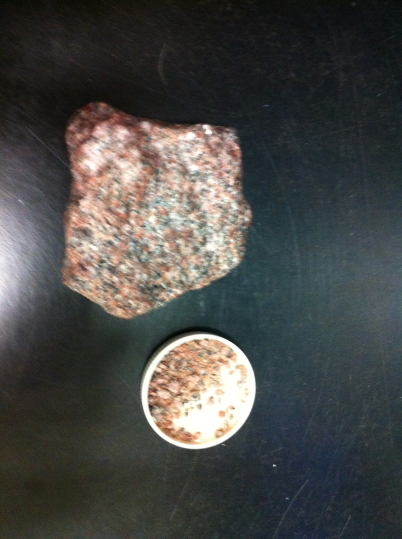 